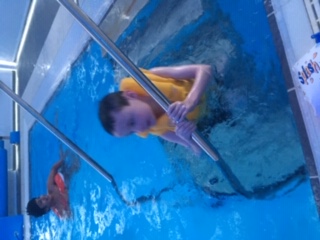 Room 4a enjoying swimming program today 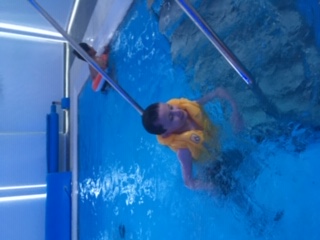 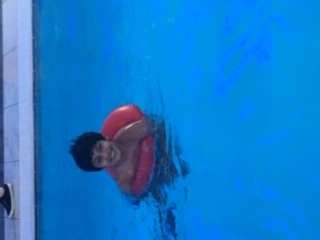 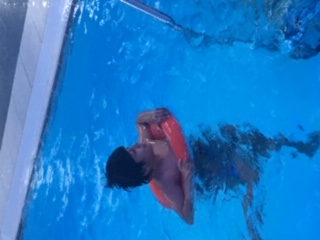 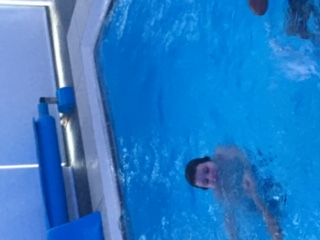 